СОБРАНИЕ  ДЕПУТАТОВ  ВЕСЬЕГОНСКОГО  РАЙОНАТВЕРСКОЙ  ОБЛАСТИ РЕШЕНИЕг. Весьегонск25.11.2014                                                                                                                             № 22Рассмотрев основные направления социально-экономического развития Весьегонского  района на 2015 год и на период до 2017 года  представленные отделом по экономике и защите прав потребителей администрации Весьегонского района Собрание депутатов Весьегонского района решило:Утвердить уточненные значения показателей прогноза социально-экономического развития муниципального образования Тверской области «Весьегонский район» на 2015 год и на период до 2017 года (прилагается).Настоящее решение вступает в силу со дня его принятия.Контроль за выполнением настоящего решения возложить на постоянную комиссию Собрания депутатов Весьегонского района по бюджету, экономике и аграрной политике (председатель Ермошин А.С.).                 Глава района                                                                    А.В. ПашуковОб утверждении уточненных значений показателей прогноза социально-экономического развития муниципального образования Тверской области «Весьегонский район» на 2015 год и на период до 2017 года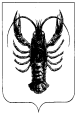 